Департамент по делам казачества и кадетских учебных заведений Ростовской области Государственное бюджетное профессиональное образовательное учреждение Ростовской области«Миллеровский казачий кадетский профессиональный техникум» Региональный конкурс исследовательских работ«Роль казачьей династии в истории моей малой родины»Исследовательская работаТема: «История династии моего земляка дважды героя Советского Союза Александра Николаевича Ефимова»Автор исследовательской работы: Терновой Захар Павлович,студент ГБПОУ РО «МККПТ» группы № 10, 2 курса Руководитель: Курта Ирина Валерьевна,преподаватель ГБПОУ РО «МККПТ»истории донского края г. Миллерово, 2024 г.СодержаниеВведениеВсё дальше и дальше уходит от нас Великая Отечественная война 1941 – 1945 гг. И всё меньше и меньше остаётся участников и очевидцев тех страшных событий. Но прошлое нельзя забывать. Ведь за то, что мы живём сейчас мирно и счастливо, отданы миллионы жизней в борьбе с фашистами. Наша память о Великой Отечественной войне с годами становится всё более значимой: время, развитие человечества позволяют глубже и шире видеть результаты подвига советских людей в битве с фашизмом. Победа в войне досталась дорогой ценой, унеся миллионы жизней и изменив судьбы тысяч людей.Современники должны помнить и чтить память тех, кто выстоял в годы Великой Отечественной войны, не забывать о подвиге уроженцев малой родины. А что каждый из нас знает о земляках, удостоенных звания Герой Советского Союза? Ведь героями не рождаются, героями становятся.Я выбрал эту тему потому, что в 2023 была годовщина 100-летия со дня рождения моего земляка Александра Николаевича Ефимова, который провёл своё детство и юность в моём родном городе Миллерово.Актуальность работы состоит в том, что темы войны и мира – вечные темы, и в наши дни слово «война» пугает любого нормального человека.  Войны как самого страшного события никогда не должно быть  на земле. И, конечно, понятия «дети» и «война» не совместимы. Актуальность своей работы я вижу еще и в том, что мы, дети, не должны расти «Иванами, не помнящими родства».Проблемный вопрос: Имеют ли право павшие в борьбе с врагом на память о себе?Цель моего исследования - вспомнить подвиги героев, осознать сопричастность  к Великой Отечественной войне  и уметь применить знания в социальной практике.1.1 Герой Великой Отечественной войны Маршал авиации Александр Николаевич Ефимов. Боевой путь и вклад в победу над фашизмом. Награды и архивные документы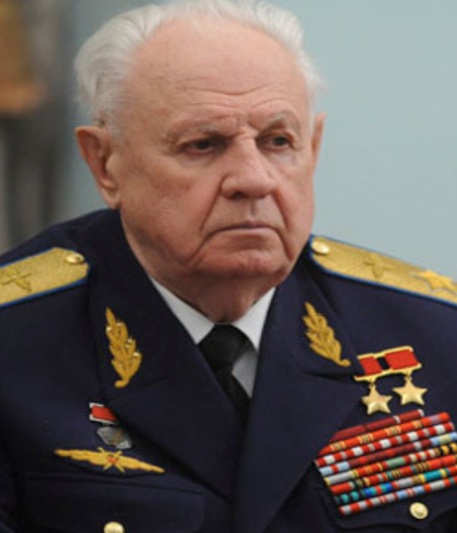 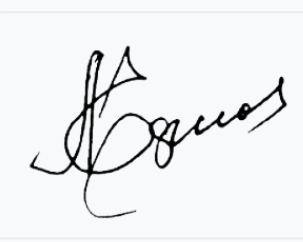 Рисунок 1. АвтографАлександр Николаевич Ефимов Родился 6 февраля 1923 года в селе Кантемировка Воронежской губернии (ныне посёлок городского типа Кантемировка Кантемировского района Воронежской области) в семье железнодорожника.Детские и юношеские годы прошли в городе Миллерово. Окончил школу в 1940 году. С 1938 года занимался в Миллеровской школе планеристов Осоавиахима. В 1941 году окончил Ворошиловградский аэроклуб имени Сигизмунда Александровича Леваневского.Служил в Рабоче-Крестьянской Красной Армии с мая 1941 года. В 1942 году окончил Ворошиловградскую военную авиационную школу пилотов имени Пролетариата Донбасса, к тому времени эвакуированную в город Уральск (Казахская ССР). После короткого доучивания в 10-м запасном авиационном полку направлен в действующую армию. С августа 1942 года — на фронте Великой Отечественной войны в должности лётчика 594-го штурмового авиационного полка. В наградном листе к первому ордену «Красного Знамени» говорится, что: «Командир звена 198-го штурмового авиационного полка, младший лейтенант Ефимов Александр Николаевич в Отечественной войне участвует с 14 ноября 1942 года по 5 мая 1943 года в должности пилота и с 5-го мая 1943 года в должности командира звена». В 1943 вступил в ВКП(б).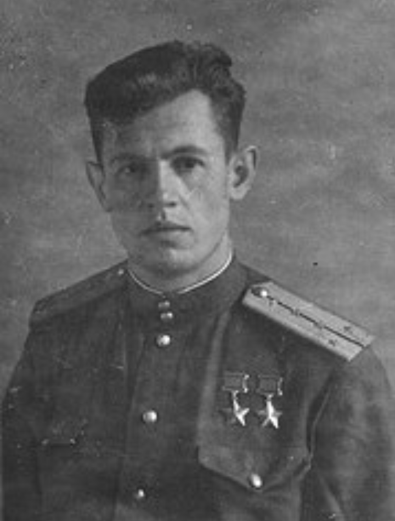 Рисунок 2. Капитан Александр Николаевич Ефимов 1945 годК июлю 1944 года — командир эскадрильи 198-го штурмового авиационного полка 233-й штурмовой авиационной дивизии 4-й воздушной армии 2-го Белорусского фронта старший лейтенант Александр Николаевич Ефимов совершил 100 боевых вылетов на разведку и штурмовку вражеских войск, аэродромов, переправ и железнодорожных эшелонов.26 октября 1944 года указом Президиума Верховного Совета СССР за мужество и героизм, проявленные в боях, старшему лейтенанту Ефимову Александру Николаевичу присвоено звание Героя Советского Союза с вручением ордена Ленина и медали «Золотая Звезда» (№ 4845).Всего за годы войны Ефимов совершил 288 боевых вылетов на штурмовике Ил-2, в ходе которых им лично и в составе группы уничтожено 85 вражеских самолётов на аэродромах (что является высшим достижением среди советских лётчиков всех родов авиации) и 8 самолётов сбито в воздушных боях, уничтожено большое количество живой силы и техники противника.18 августа 1945 года указом Президиума Верховного Совета СССР за мужество и героизм, проявленные в боях, капитан Ефимов Александр Николаевич награждён второй медалью «Золотая Звезда» (№ II-73), 21 мая 1951 года в Миллерово был установлен его бронзовый бюст.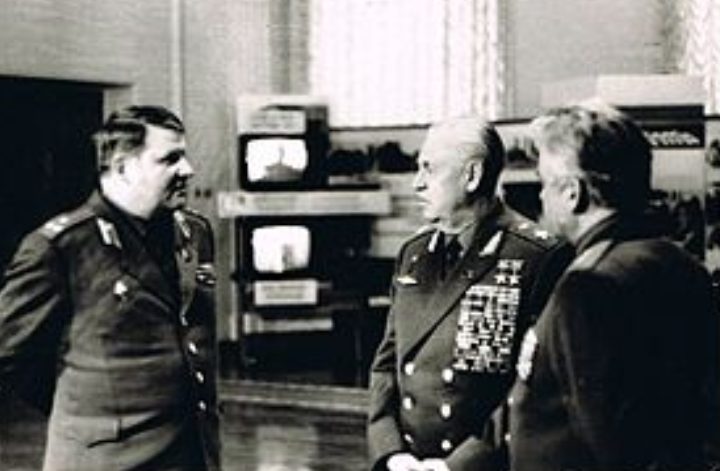 Рисунок 3. Главком ВВС маршал авиации Александр Николаевич Ефимов (в центре) с комдивом Александром Анатольевичем Дорофеевым и командующим войсками СКВО Львом Сергеевичем Шустко, 1988 годВ послевоенное время А. Н. Ефимов продолжил службу в ВВС СССР. Отслужив ещё год штурманом 198-го штурмового авиационного полка, переданного в ВВС Северной группы войск (Польша), был в июле 1946 года направлен на учёбу в академию. В 1951 году окончил Военно-воздушную академию в Монино, с июля этого года командовал 167-м гвардейским штурмовым авиационным полком в ВВС Закавказского военного округа (Кутаиси). С июня 1954 по 1955 год был заместителем командира 10-й гвардейской штурмовой авиационной дивизии по боевой подготовке (дивизия входила в состав 34-й воздушной армии Закавказского военного округа, её управление находилось в городе Хони Грузинской ССР).В 1957 году окончил Высшую военную академию имени К. Е. Ворошилова. С ноября 1957 года — командир 339-й авиационной дивизии истребителей-бомбардировщиков Прибалтийского военного округа (город Елгава, Латвийская ССР); с февраля 1958 — командир бомбардировочной авиационной дивизии в том же округе (город Черняховск, Калининградская область). В октябре 1959 года назначается заместителем командующего по боевой подготовке 30-й воздушной армией в Прибалтийском военном округе, с 1961 года — первый заместитель командующего этой армией. С октября 1964 по март 1969 года — командующий 57-й воздушной армией (с 4 апреля 1968 года — 14-я воздушная армия) в Прикарпатском военном округе, штаб которой находился в Львове. С марта 1969 года — первый заместитель Главнокомандующего ВВС СССР. В начале 1970-х годов находился в командировке в Египте, решая вопросы укрепления египетских ВВС, где работал совместно с главнокомандующим ВВС Египта Хосни Мубараком.На посту заместителя Главкома ВВС был горячим сторонником разработки и постановки на вооружение лёгкого штурмового самолёта Су-25, был председателем макетной комиссии при его разработке и председателем Государственной комиссии при проведении его испытаний.Пилотировал боевые самолёты до 1983 года. С декабря 1984 года — исполняющий обязанности, а с февраля 1985 по июль 1990 года — Главнокомандующий Военно-воздушными силами — заместитель министра обороны СССР. С 1990 по 1993 годы — председатель Государственной комиссии по использованию воздушного пространства и управлению воздушным движением. 29 апреля 1975 года Ефимову было присвоено звание «Маршал авиации». Он является заслуженным военным летчиком СССР (1970), доктором военных наук, профессором, академиком Академии наук авиации и воздухоплавания.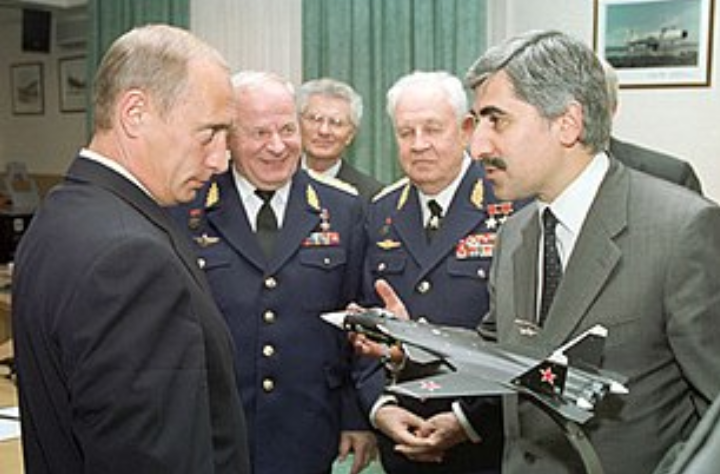 Рисунок 4. Александр Николаевич Ефимов (2-й справа) во время посещения Владимиром Владимировичем Путиным компании «Сухой», 2002г. С августа 1993 года маршал авиации Александр Николаевич Ефимов — в отставке.Во время службы в различных регионах СССР избирался депутатом Верховного Совета Латвийской ССР 6-го созыва (1963—1967), депутатом Верховного Совета Украинской ССР 7-го созыва (1967—1971), депутатом Верховного Совета РСФСР 8-го созыва (1971—1975). Народный депутат СССР (1989—1991).С 2006 года до конца жизни являлся председателем Российского комитета ветеранов войны и военной службы. Два срока был членом Общественной палаты Российской Федерации (2006—2008 и 2008—2010). Также был председателем Совета по взаимодействию с общественными организациями ветеранов, офицеров запаса и в отставке при Президенте РФ (1996—2000); заместителем председателя Российского организационного комитета «Победа», возглавляемого Президентом РФ; председателем Совета Международной ассоциации ветеранских организаций; членом Центрального совета по делам ветеранов Министерства обороны Российской Федерации, членом Высшего совета политической партии «Единая Россия». Президент Международного благотворительного общественного фонда «Победа-1945 год» (2004—2012). Поддержал инициативу, чтобы во время военного парада на Красной площади в Москве в честь 65-летия победы в Великой Отечественной войне промаршировали военнослужащие стран-членов НАТО, которые в годы Второй мировой войны были союзниками СССР по Антигитлеровской коалиции.В 2011 году подписал Обращение представителей общественности против информационного подрыва доверия к судебной системе Российской Федерации.Скончался 31 августа 2012 года в Москве на 90-м году жизни от сердечного приступа, узнав о смерти в тот же день его друга, Маршала Советского Союза Сергея Леонидовича Соколова. Похоронен 4 сентября на Новодевичьем кладбище. К празднику 9 мая 2015 года на могиле установлен памятник маршалу авиации.Бюсты А. Н. Ефимова установлены в городе Миллерово и посёлке Кантемировка.Имя дважды Героя высечено золотыми буквами в зале Славы Центрального музея Великой Отечественной войны в Парке Победы города Москвы.Именем А. Н. Ефимова названы военный городок в Миллерово Ростовской области, а в нём — лицей и школьный музей.Именем А. Н. Ефимова названа улица в Воронеже (2011).В 1994 году ему присвоено звание почётного гражданина города Миллерово.В 2006 году ему присвоено звание почётного гражданина Кантемировского района.Мемориальные доски установлены в Москве и в Миллерово.Конверт. Серия «К 80-летию Победы в Великой Отечественной войне 1941–1945 гг.». 100 лет со дня рождения А.Н. Ефимова (1923–2012), маршала авиации, дважды Героя Советского Союза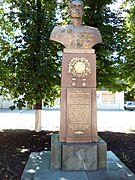 Рисунок 5. Памятник в городе МиллеровоВоинские званиясержант (июнь 1942)старший сержант (1942)младший лейтенант (12.02.1943)лейтенант (24.06.1943)старший лейтенант (7.09.1943)капитан (11.08.1944)майор (14.08.1948)подполковник (23.06.1951)полковник (4.08.1955)генерал-майор авиации (7.05.1960)генерал-лейтенант авиации (16.06.1965)генерал-полковник авиации (21.02.1969)маршал авиации (29.04.1975)Награды Александра Николаевича Ефимова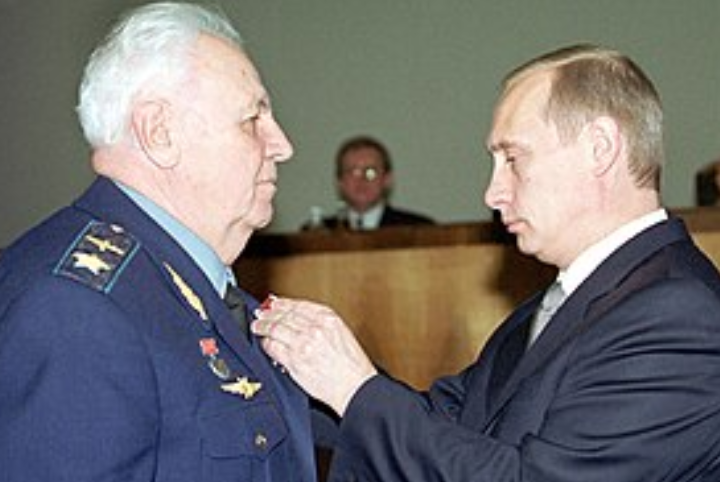 Рисунок 6. Владимир Путин вручает А. Н. Ефимову орден Мужества, 2000 годДважды Герой Советского Союза (26.10.1944, 18.08.1945; медали «Золотая Звезда» № 4845 и № II-73)Орден «За заслуги перед Отечеством» II степени (21.02.2008)Орден «За заслуги перед Отечеством» III степени (6.02.2003)Орден «За заслуги перед Отечеством» IV степени (1998)Орден Мужества (2000)3 ордена Ленина (26.10.1944, 31.10.1967, 4.09.1981)Орден Октябрьской Революции (19.02.1988)5 орденов Красного Знамени (29.05.1943, 21.02.1944, 24.10.1944, 21.02.1969, 5.02.1973)Орден Александра Невского (1.08.1944)2 ордена Отечественной войны I степени (5.11.1943, 11.03.1985)Орден Красной Звезды (30.12.1956)Орден «За службу Родине в Вооружённых Силах СССР» III степени (17.02.1976)Медали СССР и Российской ФедерацииГосударственная премия СССР (1984)Заслуженный военный лётчик СССР (17.08.1970)Иностранные наградыКомандор ордена Заслуг перед Польской Народной Республикой (Польша, 27.03.1985)Орден Возрождения Польши 4-й степени (Польша, 6.10.1973)2 Креста Храбрых (Польша, 1946, …)Орден «9 сентября 1944 года» 1-й степени (Болгария, 14.09.1974)Орден Народной Республики Болгария 1-й степени (Болгария, 22.01.1985)Орден Красного Знамени (Монголия, 6.07.1971)Орден Дружбы (Сирия, 1988)Орден «За заслуги в воздухоплавании» 2-й степени (Бразилия)Орден Аэронавтических заслуг 1-й степени (Перу, 1972)Медаль «За Варшаву 1939—1945» (Польша)Медаль «Победы и Свободы» (Польша)Медаль «Братство по оружию» (Польша)Медаль «За укрепление братства по оружию» (Болгария, 1990)Медаль «100 лет Освобождения Болгарии от османского рабства» (Болгария)Медаль «100 лет Освобождения Болгарии от османского рабства» (Болгария)Медаль «25 лет Болгарской народной армии» (Болгария, 1968)Медаль «100 лет со дня рождения Георгия Димитрова» (Болгария, 1982)Медаль «90 лет со дня рождения Георгия Димитрова» (Болгария, 1974)Медаль «30 лет Победы над фашистской Германией» (Болгария, 1975)Медаль «1300 лет Болгарии» (Болгария, 1982)Медаль «40 лет Победы над гитлеровским фашизмом» (Болгария, 1985)Медаль «30 лет Победы над милитаристской Японией» (Монголия, 1975)Медаль «30 лет Халхин-Гольской Победы» (Монголия, 1969)Медаль «40 лет Халхин-Гольской Победы» (Монголия, 1979)Медаль «50 лет Монгольской Народной Революции» (Монголия, 1971)Медаль «50 лет Монгольской Народной Армии» (Монголия, 1971)Медаль «60 лет Монгольской Народной Армии» (Монголия, 1981)Медаль «Братство по оружию» в золоте (ГДР, 1980)Медаль «30 лет Национальной Народной Армии» (ГДР)Медаль «За боевое содружество» I степени (Венгрия, 1980)Медаль «Военная доблесть» I класса (Румыния, 1980)Медаль «За укрепление дружбы по оружию» в золоте (ЧССР, 1980)Медаль «30 лет освобождения Чехословакии Советской Армией» (ЧССР, 1974)Медаль «40 лет освобождения Чехословакии Советской Армией» (ЧССР, 1985)Медаль «40 лет освобождения Кореи» (КНДР, 1985)Медаль «20-я годовщина Революционных Вооружённых сил Кубы» (Куба, 1976)Медаль «30-я годовщина Революционных Вооружённых сил Кубы» (Куба, 1986)Династия Александра Николаевича ЕфимоваС супругой Анной воспитали троих сыновей и дочь. Игорь и Виталий доктора технических наук, преподавали в Военно-Воздушной инженерной академии имени Жуковского. Дмитрий, кандидат технических наук, работал в системе Аэрофлота. Нина окончила Московский авиационный институт.Внук Александра Николаевича Ефимова Александр, сын Виталия, окончил Военно-воздушную инженерную академию им. проф. Н.Е. Жуковского, поступил в адъюнктуру, защитил кандидатскую диссертацию, и сейчас подполковник А. Ефимов продолжает служить в академии. Он - замначальника одного из научно-исследовательских отделов.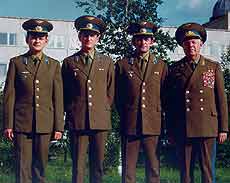 Рисунок 7.  Династия авиаторов Ефимовых - Александр Николаевич, Виталий, Игорь, Дмитрий.ЗАКЛЮЧЕНИЕВеликая Отечественная война страшная и жестокая, но победная для Советского Союза. Героизм, проявленный сынами великой страны в суровые годы борьбы против фашизма, навечно в наших сердцах. Мы бережно храним в памяти имена тех, кто стоял насмерть ради жизни на земле, ради счастья ныне живущих. Каждый гражданин России должен знать, как в суровых битвах за свободу и независимость Родины рождались настоящие герои. Среди них и наши земляки.Годы Великой Отечественной войны были для нашей Родины годами тяжких испытаний и временем беспримерного героизма народа. Нет сомнений в том, что главную роль в победе сыграл советский народ. В этом подвиге, равного которому ещё не знала история, слились воедино и высокое мастерство военноначальников, и величайшее мужество воинов, партизан, участников подполья, и самоотверженность тружеников тыла.Великая Отечественная Война показала всю глубину, передовой характер, духовную силу советского; показала решающую роль в исторической судьбе народа качества его духовности, значения духовной культуры и идеологии в ее подъеме, в мобилизации народа на борьбу за свое историческое существование.Этот опыт войны чрезвычайно важен в наше время для приобретения народом веры в себя, в свою способность решить проблемы, кажущиеся непреодолимыми. Великая Победа советского народа над фашистской Германией обязывает и вдохновляет на решение таких проблем.СПИСОК ИСПОЛЬЗУЕМЫХ ИСТОЧНИКОВГаспаряна А. С., Мягкова М. Ю. История России, 1914–1945 годы. 10 класс. Базовый уровень учебник: / Гаспаряна А. С., Мягкова М. Ю. и др.  - 2-е изд., обновл. – Москва : Просвещение, 2023, - 273 с.Мединский В.Р., Торкунов А.В. История России 1914-1945 годы : 10-й класс базовый уровень : учебник / 1.	В. Р. Мединский, А. В. Торкунов, -2-е изд., обновл. – Москва : Просвещение, 2023, - 496 с.Ходякова М. В. Новейшая история России. 1941—2015 годы : учебник для вузов / М. В. Ходяков [и др.] ; под редакцией М. В. Ходякова. — 8-е изд., перераб. и доп. — Москва : Издательство Юрайт, 2024. — 300 с. —URL: https://urait.ru/bcode/535092 (дата обращения: 01.03.2024).https://ru.m.wikipedia.org/wiki/%D0%95%D1%84%D0%B8%D0%BC%D0%BE%D0%B2,_%D0%90%D0%BB%D0%B5%D0%BA%D1%81%D0%B0%D0%BD%D0%B4%D1%80_%D0%9D%D0%B8%D0%BA%D0%BE%D0%BB%D0%B0%D0%B5%D0%B2%D0%B8%D1%87https://pamyat-naroda.ru/heroes/podvig-chelovek_nagrazhdenie46245931/ Память народаhttps://eee-science.ru/item-work/2021-3420/https://nsportal.ru/ap/library/drugoe/2018/11/16/issledovatelskaya-rabota-zabytye-geroi-ili-deti-voynyhttps://multiurok.ru/files/issledovatelskaia-rabota-nashi-zemliaki-geroi-veli.htmlhttp://old.redstar.ru/2008/02/20_02/2_02.htmlhttps://dzen.ru/a/Y-SIWJEr1HRs9aTe